Badminton par équipes 2017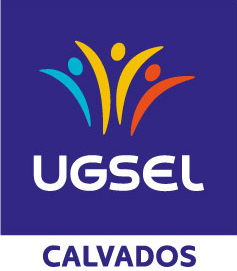 NOM Établissement : ________________________________Professeur responsable du groupe : ______________________Numéro de téléphone : ___________________________Inscriptions à transmettre au secrétariat pour le vendredi 03 février au plus tard Numéro de LicenceNOMPrénomDate de NaissanceGenreG-FCatégorieB/M/CJEq 1Eq 1Eq 1Eq 1Eq 1Eq 2Eq 2Eq 2Eq 2Eq 2